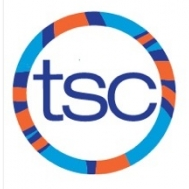 SUNDAYMONDAYTUESDAYWEDNESDAYTHURSDAYFRIDAYSATURDAY18:00-10:00am Harbord  235:30-7:30pm Havergal   44:30-6:00pm Central Tech54:30-6:00pm Jarvis 65:30-7:30am UT 7Newmarket Invitational 4:30-6:00pm Harbord (Non Newmarket) 8Newmarket Invitational  9Newmarket Invitational 105:30-7:30pm Havergal   114:30-6:00pm Central Tech12Annual Awards Gala135:30-7:30am UT 144:30-6:00pm Central Tech 158:00-10:00am Harbord  16175:30-7:30pm Havergal   184:30-6:00pm Central Tech194:30-6:00pm Jarvis 205:30-7:30am UT Annual General Meeting 214:30-6:00pm Central Tech 228:00-10:00am Harbord  23245:30-7:30pm Havergal   254:30-6:00pm Central Tech264:30-6:00pm Jarvis 27 5:30-7:30am UT 284:30-6:00pm Central Tech 298:00-10:00am Harbord  30